О внесении изменений в «Положение об оказании адресной материальной помощи в Городском округе «Жатай» малоимущим семьям, малоимущим одиноко проживающим гражданам, льготной категории и иным категориям граждан, находящимся в трудной жизненной ситуации» из средств бюджета Городского округа «Жатай»              В соответствии с частью 5 статьи 20 Федерального закона Российской Федерации от 6 октября 2003 года № 131-ФЗ «Об общих принципах организации местного самоуправления в Российской Федерации», на основании Устава Городского округа «Жатай» в «Положение об оказании адресной материальной помощи в Городском округе «Жатай» малоимущим семьям, малоимущим одиноко проживающим гражданам, льготной категории и иным категориям граждан, находящимся в трудной жизненной ситуации» из средств бюджета Городского округа «Жатай», утвержденное  постановлением Главы Окружной Администрации ГО «Жатай» 10 апреля  2020 г № 28-Г внести следующие изменения: п.1.1. Часть 1. Общие положения изложить в следующей редакции:«Материальная помощь - мера социальной поддержки, предоставляемая в денежном или натуральном виде семьям, находящимся в трудной жизненной ситуации, одиноко проживающим гражданам, находящимся в трудной жизненной ситуации, отдельным категориям семей, оказавшихся по не зависящим от них причинам в трудной жизненной ситуации, льготной категории граждан.-Заявитель - одиноко проживающий гражданин или член семьи, находящийся в трудной жизненной ситуации, подавший письменное заявление об оказании материальной помощи и представивший необходимые документы, подтверждающие изложенные в заявлении сведения.-Не зависящие от граждан причины – следующие жизненные ситуации: низкий трудовой потенциал семьи, в которой все члены являются пенсионерами или инвалидами (1, 2, 3 групп);низкий трудовой потенциал семьи, в которой число нетрудоспособных членов семьи превышает число трудоспособных (трое и более детей до 16 лет при наличии не менее одного работающего родителя);низкий трудовой потенциал семьи в связи с длительным заболеванием (более 2 месяцев) трудоспособных членов семьи или необходимостью ухода за инвалидами, престарелыми гражданами (по заключению органов здравоохранения);низкий трудовой потенциал семьи, воспитывающей ребенка-инвалида (детей-инвалидов);низкий трудовой потенциал неполной семьи, воспитывающей ребенка до 3 лет; другие жизненные ситуации;-Малоимущая семья - это объединение лиц, связанных отношениями родства, состоящих в браке, постоянно совместно проживающих и ведущих совместное хозяйство, то есть полностью или частично объединяющих и расходующих свои средства в целях личного потребления, совокупный доход которых ниже среднедушевого прожиточного минимума.-Малоимущий одиноко проживающий гражданин - гражданин, самостоятельно ведущий домашнее хозяйство (независимо от других родственников, в том числе зарегистрированных по месту жительства или месту пребывания одиноко проживающего гражданина) и имеющий доход ниже прожиточного минимума.-Трудная жизненная ситуация – обстоятельство или обстоятельства, которые ухудшают условия жизнедеятельности гражданина и последствия которых он не может преодолеть самостоятельно, а также  в случаи имущественных потерь, в т.ч. вызванные чрезвычайными обстоятельствами (стихийными бедствиями или техногенными авариями).-Льготная категория граждан:- Ветераны Великой Отечественной войны (далее ВОВ), Труженики тыла, вдовы умерших участников ВОВ, ветераны труда;- Студенческая семья- семья в которой оба родителя или одинокая мать(отец) обучаются по очной форме в образовательных учреждениях начального, среднего или высшего профессионального образования которые по объективным причинам не в состоянии самостоятельно обеспечить своим трудом прожиточный минимум детей, находящихся на их иждивении;2. п.3.1., п.3.2 части 3. «Порядок оформления материальной помощи»  изложить в следующей редакции: -  «п.3.1. Для оказания адресной материальной помощи в Комиссию исходя из сложившейся ситуации предоставляются:а) заявление об оказании адресной материальной помощи с указанием способа выплаты и назначения выплаты;б) паспорт или иной документ, удостоверяющий личность;в) справка о составе семьи;г) сведения о доходах семьи за три месяца, предшествующих месяцу обращения;д) пенсионное удостоверение;е) удостоверение многодетной матери, многодетного отца ветерана ВОВ, тыла ;ж) свидетельства о рождении детей;з) свидетельство о расторжении брака;и) свидетельство о смерти;к) справка об инвалидности ;л) трудовая книжка для неработающих;м) справка органов внутренних дел, подтверждающая факт обращения по вопросу утраты документов или имущества;н) справка о пожаре, стихийном бедствии;о)справка с места учебы для студенческих семей;п) справка с военкомата;р) другие документы, подтверждающие изложенные в заявлении сведения, являющиеся основанием для оказания материальной помощи.с) согласие на обработку персональных данных»- «п.3.2. Заявление и документы, указанные в подпункте "г" пункта 3.1 настоящего Порядка, предоставляются в подлинниках, документы, указанные в подпунктах "б", "в", "д"-"р" пункта 3.1 настоящего Положения, представляются в копиях с предъявлением подлинников для сверки или могут быть представлены в копиях, заверенных нотариально».3. п.5.2. части 5. «Сроки и виды оказания адресной материальной помощи, порядок перечисления денежных средств» изложить в следующей редакции: « п.5.2. Оказание материальной помощи осуществляется в денежном или в натуральном виде: приобретение продуктовых наборов, реабилитационного оборудования, специализированного медицинского оборудования,  канцтовары, печатной продукции, одежды, обувь, овощей и прочее.Материальная помощь гражданам, не выходящим из дома, неблагополучным семьям с несовершеннолетними детьми оказывается преимущественно в виде натуральной помощи или в денежной форме через социальных работников, социальных педагогов образовательных учреждений, патронатных воспитателей, курирующих данную семью».4. Приложение № 2 Положения - Состав комиссии по оказанию материальной помощи в Городском округе «Жатай» малоимущим семьям, малоимущим одиноко проживающим гражданам, льготной категории и иным категориям граждан, находящимся в трудной жизненной ситуации» из средств бюджета Городского округа «Жатай» - изложить согласно Приложению №1 к настоящему распоряжению. 5. Опубликовать настоящее распоряжение на официальном сайте Окружной Администрации Городского округа «Жатай»;6. Контроль над исполнением данного распоряжения возложить на Морозову А.А., заместителя Главы по социальным вопросам и внутренней политике.Глава                                                                                           Е.Н.Исаева Приложение №1                                                                             к Постановлению  Окружной Администрации ГО «Жатай»                                                         от «_______» ___________ 2022г. № ______                                                              СОСТАВ КОМИССИИпо оказании материальной помощи в Городском округе «Жатай» малоимущим семьям, малоимущим одиноко проживающим гражданам, льготной категории и иным категориям граждан, находящимся в трудной жизненной ситуации» из средств бюджета Городского округа «Жатай»Председатель комиссии:   Заместитель Главы Окружной Администрации ГО «Жатай» по социальным вопросам  и внутренней политике;Секретарь комиссии: Ведущий специалист Окружной Администрации ГО  «Жатай» по социальной защите;Члены комиссии:Юрист отдела правового обеспечения  Окружной Администрации ГО «Жатай»;Начальник Управления культуры, спорта, молодежной и семейной политики Окружной Администрации ГО «Жатай»;Ответственный секретарь комиссии по делам несовершеннолетних Окружной Администрации ГО «Жатай»;     Специалист по делам семьи и детства Управления культуры, спорта, молодежной и семейной политики Окружной Администрации ГО «Жатай»;Специалист отдела опеки и попечительства Окружной Администрации ГО «Жатай».Республика Саха (Якутия) Окружная Администрация Городского округа  "Жатай"ПОСТАНОВЛЕНИЕ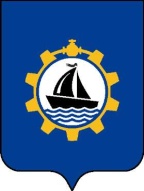 Саха θрөспyyбyлyкэтэ"Жатай"Куораттаађы уокуругун Уокуруктаађы  ДьаhалтатаУУРААХ «12»сентября 2022 г.   №47/1-Г«12»сентября 2022 г.   №47/1-Г«12»сентября 2022 г.   №47/1-Г